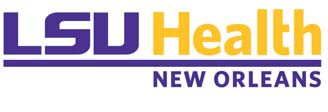 CURRICULUM VITAERajani Maiya, PhDCurrent Title: 			Assistant ProfessorBusiness Address: 			Louisiana State University Health Sciences Center					Department of Physiology					1901 Perdido Street, New Orleans, LA, 70112Business Telephone:		(504) 568-1614Business Email Address:		rmaiya@lsuhsc.eduEducation:1992-1995				B.Sc., Microbiology 							Bangalore University, Bangalore, India1995-1997				M.Sc., Biotechnology					M. S. University of Baroda, Baroda, India1999-2004				Ph.D., Molecular Biology					The University of Texas at Austin2005-2008				Postdoctoral Fellow, The Rockefeller University					Sidney Strickland, PI2008-2013	Postdoctoral Fellow, The University of California at San Francisco, Ulrike Heberlein, PIAcademic, Professional, and Research Appointments:May 18, 2020-Present		Tenure-Track Assistant Professor, Department of Physiology					LSU Health Sciences Center, New Orleans, LA2013-2020	Research Scientist, Department of Neuroscience, The University of Texas at Austin1997-1999	Research Scientist, Astra Zeneca, Bangalore, IndiaMembership in Professional Organizations:2000-Present	Member, Research Society on Alcoholism2004-Present	Member, Society for NeuroscienceAwards and Honors:2013	Ramalingaswamy Re-entry Fellowship, Department of Biotechnology, Government of India (declined)2007  	Travel award attend the XIth International Workshop on the      Molecular and Cellular Biology of PlasminogenActivation, Saltsjobaden, Sweden2000-2003	Fred Murphy Jones and Homer Lindsay Bruce Endowed Graduate Fellowship for Addiction Research, UT Austin2001	Research Society on Alcoholism Student Merit Award1999-2000	Institute for Cellular and Molecular Biology, UT Austin, Graduate Research Fellowship1995-1997	Department of Biotechnology Fellowship, Government of IndiaTEACHING EXPERIENCE AND RESPONSIBILLITIESFall 2020	Course Director, Special Topics in Neurophysiology: Physiological Control of Behavior	Spring 2020	Dental Hygiene and Physiology, 4 lecture hoursSpring 2016	Neurobiology of AddictionSpring 2016	Psychopharmacology	Spring 2017	Hormones and BehaviorUndergraduate, Medical, or Graduate Students Trained (2013-Present):Undergraduate Students2018-2020				Thi Tran (The University of Texas at Austin)2018-2020				Victor Liau (The University of Texas at Austin)2016-2018				Yesha Shah (The University of Texas at Austin)2013-2014				Dev GandhiMedical students2020					Viet Le (LSU Health Sciences Center)Graduate students2020					Chelsea Duplantis2020					Daniyell Thomasson2021					Ashlee E. Williams2021					Tamara MorrisThesis and Dissertation Committees:2020-					Jessica A. Cucinello-Ragland, Thesis Committee2020-					Nathan Sharfman, Thesis CommitteeJunior Faculty: 2020-					Elizabeth Avegno, PhD, K01 Co-sponsorRESEARCH AND SCHOLARSHIPPast funded grants and contractsJuly 2016-July 2018The Transcriptional Co-factor LMO4 and Ethanol DrinkingCo-Investigator, 1R21AA025244R21	Current FundingJan 2019-Dec 2023Role of the transcriptional regulator LMO4 in alcohol consumption and reward	    National Institute on Alcohol Abuse and AlcoholismPrincipal Investigator, 1R01AA027293PendingJuly 2021- June 2023Molecular Signatures of Social Stress-Induced Escalation of DrinkingNational Institute on Alcohol Abuse and AlcoholismPrincipal Investigator, 1R21AA029500-01Journal Publications1) Maiya R., Pomrenze, M.B., Tran, T., Beckham A., Tiwari, G.N., Mayfield, R.D., and Messing R.O. (2020) LMO4-dependent transcriptional networks regulate alcohol consumption and reward Molecular Psychiatry, Mar. 6, epub ahead of print2) Pomrenze. M.B., Giovanetti, S.M., Maiya, R., and Messing. R.O. (2019) GABA and neuropeptides from CRF neurons of the rat central amygdala play distinct role in fear and anxiety Cell Reports, 29(1), 13-213) Pomrenze, M.B., Tovor-Diaz, J., Blasio, A.M., Maiya, R., Lei, K., Gyawali, S., Morikawa, H., Hopf, F.W., and Messing, R.O. (2019) A corticotropin releasing factor network in the extended amygdala for anxiety J. Neurosci., 39(6), 1030-10434) Maiya, R. and Messing, R.O. (2018) Killing the Bu Accumbal PKMblunts cocaine seeking and reward. Neuropsychopharmacology, 44(3), 463-4645) Maiya, R., McMahon, T., Wang, D., Kanter, B., Gandhi, D., Chapman, H.L., Miller, J., Messing, R.O. (2016) Selective chemical genetic inhibition of protein kinase C epsilon reduces ethanol consumption in mice. Neuropharmacology, 107, 40-486) Pomrenze, M.B. , Millan, E.Z., Hopf, F.W., Keiflin, R., Maiya, R., Blasio, A., Dadgar, J., Kharazia, V., De Guglielmo, G., Crawford, E., Janak, P.H., George, O., Rice, K.C., Messing, R.O. (2015) A Transgenic Rat for Investigating the Anatomy and Function of Corticotrophin Releasing Factor Circuits. Front. Neurosci., 9, 4877) Maiya, R., Mangieri, R.A., Morrisett, R.A., Heberlein, U., Messing, R.O. (2015) A Selective Role for Lmo4 in Cue-Reward Learning. J. Neurosci., 35(26), 9638-47 8) Savarese, A., Zou, M.E., Kharazia, V., Maiya, R., Lasek, A.W. (2014) Increased behavioral responses to ethanol in Lmo3 knockout mice. Genes, Brains, and Behavior, 13(8), 777-83 9) Maiya, R.*, Lee, S.*, Berger, K.*, Kong, E., Slawson, J.B., Griffith, L.C., Margolis, B., and Heberlein, U. (2012) DlgS97, A neuronal isoform of “discs large” is necessary for ethanol tolerance. PLoS ONE., 7(11), e48967 10) Maiya, R., Kharazia, V., Lasek, A.W., and Heberlein, U. (2012) LMO4 in the basolateral complex of the amygdala modulates fear learning. PLoS ONE., 7(4), e3455911) Zhou, Y.*, Maiya, R.*, Norris, E.H., Kreek, M.J., and Strickland, S. (2010) Involvement of tissue plasminogen activator in stress responsivity and anxiety-like behavior during acute cocaine withdrawal. Stress, 13(6), 481-9012) Skrzypiec, A., Maiya, R., Chen, Z., Pawlak, R., and Strickland, S. (2009) Plasmin-mediated degradation of laminin γ-1 is critical for neurodegeneration after ethanol withdrawal. Biological Psychiatry, 66(8): 785-9413) Maiya, R., Zhou, Y., Norris, E.H., Kreek, M.J., and Strickland, S. (2009) Tissue plasminogen activator regulates the cellular and behavioral response to cocaine. Proceedings of the National Academy of Sciences, USA 106(6): 1983-814) Maiya, R., Linse, K.D., Ponomarev, I., Harris, R.A., and Mayfield, R.D. (2007) Defining the dopamine transporter proteome by convergent biochemical and in silico approaches. Genes, Brain, and Behavior, 6, 97-10615) Ponomarev I., Maiya, R., Harnett, M.T., Schafer, G.L., Ryabinin, A.E., Blednov, Y.A., Morikawa, H., Boehm II, S.L., Homanics, G.E., Berman, A., Lodowski, K.H., Bergeson, S.E., and Harris, R.A. (2006)Transcriptional signatures of altered inhibition in mice lacking the 1 subunit of the GABAA receptors. Journal of Neuroscience, 26, 5673-568316) Diaz, L.M., Maiya, R., Sullivan, M.A., Han, Y., Walton, H.A., Boehm, S.L. 2nd, Bergeson, S.E., Mayfield, R.D., and Morrisett, R.A. (2004). Sindbis viral-mediated expression of eGFP-dopamine D1 receptors in situ with real-time two-photon microscopic detection. Journal of Neuroscience Methods, 139, 25-3117) Maiya, R., Buck, K.J., Harris, R.A., and Mayfield, R.D. (2002) Ethanol sensitive sites on the human dopamine transporter. Journal of Biological Chemistry, 34, 30724-3072918) Mayfield, R.D., Maiya, R., Keller, D., and Zahniser, N.R. (2001) Ethanol potentiates the function of the human dopamine transporter expressed in Xenopus oocytes. Journal of Neurochemistry, 79, 1070-107919) Mascia, M.P., Maiya, R., Borghese, C., Lobo, I., Hara, K., Yamakura, T., Gong, H., and Beckstead, M.J. (2001) Does acetaldehyde mediate ethanol action in the CNS? Alcoholism: Clinical and Experimental Research, 25, 1570-5* denotes equal contributionBook Chapters1) Maiya, R., and Messing, R.O. (2014) Peripheral Systems: Neuropathy in Pfferbaum and Sullivan: Alcohol and the Nervous System (Handook of Clinical Neurology), 125, 513-252) Maiya, R., and Mayfield, R.D. (2004) Dopamine Transporter Network and Pathways in International Reviews in Neurobiology (Lisa Neuholdt ed), 61, 79-93Selected Abstracts1) Maiya, R., Heberlein, U., Messing, R.O. LMO4 in the basolateral amygdala modulates selective aspects of cue-reward learning, Annual Pavlovian Society Meeting, Austin, TX., Nov 26-29, 20132) Maiya, R., Heberlein, U., Messing, R.O. A selective role for LMO4 in the basolateral amygdala in cue-reward learning, Society for Neuroscience, Washington DC, Nov 15-19, 20143) Maiya, R., Mangieri, R.M., Chapman, H.L., Morrisett, R.M., and Messing, R.O. A role for the transcriptional regulator LMO4 in limiting alcohol consumption, Research Society on Alcoholism Meeting, New Orleans, La., June 25-29, 20164) Maiya, R., McMahon, T., Wang, D., Kanter, B., Gandhi, D., Chapman. H.L., Miller, J., and Messing, R.O. Selective chemical genetic inhibition of protein kinase C epsilon reduces ethanol consumption in mice, Research Society on Alcoholism Meeting, New Orleans, LA., June 25-29, 20165) Maiya, R., Pomrenze, M.B., Beckham, A., and Messing, R.O. Role of the transcriptional regulator LMO4 in excessive alcohol consumption, Research Society on Alcoholism Meeting, Denver, Co., June 24-28, 20166) Maiya, R., Mangieri, R.M., Pomrenze, M.B., Morrisett, R.M., and Messing, R.O. A role for the transcriptional regulator LMO4 in motivated behaviors, Neurobiology of Drug Addiction, Gordon Research Conference, Hong Kong, July 16-21, 20177) Shah, Y., Maiya, R., Wu, D., Giovanetti, S.M., Wang, J., and Messing, R.O. Identification of novel substrates of protein kinase c epsilon using a chemical genetic strategy, Society for Neuroscience, Washington DC, Nov 11-15, 20178) Maiya, R., Beckham, A., Mangieri, R., Tiwari, G. N., Farris, S.P., Pomrenze, M.B., Morrisett, R.A., Mayfield, R.D., and Messing, R.O. Role of the transcriptional regulator LMO4 in excessive alcohol consumption, Society for Neuroscience, Washington DC, Nov 11-15, 20179) Maiya, R., Beckham, A., Mangieri, R., Tiwari, G. N., Farris, S.P., Pomrenze, M.B., Morrisett, R.A., Mayfield, R.D., and Messing, R.O. Differential regulation of excessive alcohol consumption by the transcriptional regulator LMO4, Alcohol and the Central Nervous System, Gordon Research Conference, Galveston, TX., March 4-9, 201810) Maiya, R., Beckham, A., Mangieri, R., Tiwari, G. N., Farris, S.P., Pomrenze, M.B., Morrisett, R.A., Mayfield, R.D., and Messing, R.O. Differential regulation of excessive alcohol consumption by the transcriptional regulator LMO4, The 20th Annual Genes, Brain, and Behavior meeting, Rochester, MN, May 17-21, 2018Research Review Committees - Scientific Presentations1) Transcriptional Regulation of Motivated Behaviors, Department of Neuroscience and Experimental Therapeutics, Albany Medical College, October 30-31, 20192) Transcriptional Regulation of Motivated Behaviors, Janelia Milestone Symposium on Molecular and Neural Mechanisms of Reward and Addiction, Howard Hughes Medical Institute, Ashburn, Virginia, October 6-7, 20193) Transcriptional Regulation of Motivated Behavior by LMO4, Invited Seminar, Department of Pharmacology, Toxicology, and Neuroscience, Louisiana State University Health Sciences Center, Shreveport, October 1, 20194) Transcriptional Regulation of Motivated Behavior by LMO4, Invited Seminar, Department of Physiology, Louisiana State University Health Sciences Center, New Orleans, September 17, 20195) Transcriptional regulation of motivated behaviors by LMO4, Invited Seminar, Department of Psychiatry, University of Alabama, Birmingham, June 17, 20196) The transcription cofactor Lmo4 is a novel regulator of kappa opioid receptor expression and alcohol consumption, Kappa Therapeutics Conference, University of Washington, Seattle, March 28-30, 20197) Regulation of alcohol consumption and reward by the transcriptional regulator LMO4, 7th Annual Waggoner Center Advance, The University of Texas at Austin, March 23, 20188) Regulation of motivated behaviors by the transcription cofactor LMO4, Invited speaker, Behavioral Neuroscience Seminar Series, Department of Psychology, The University of Texas at Austin, February 28, 20189) Tissue plasminogen activator modulates the cellular and behavioral response to cocaine XIth International Workshop on the Molecular and Cellular Biology of Plasminogen Activation, Var Gard Saltsjobaden, Sweden, June 16-20, 2007Editorial posts and activitiesReviewer2013-Present		Neuropharmacology2013-Present		Addiction Biology2013-Present		Neuropsychopharmacology2013-Present		Alcohol2014-Present		Alcoholism: Clinical and Experimental Research2014-Present		Journal of NeurochemistrySERVICE ACTIVITIES2014-202			Member, UT Austin Institutional Biosafety Committee	Louisiana State University Health Sciences Center • 1901 Perdido Street, Room 7205 • New Orleans, LA 70112-1393 PH: (504) 568-6171   FAX: (504) 568-6158   www. lsuhsc.edu